El/la candidata/a, con datos personales:Matriculado/a en el Curso 23/24 en el Título de la Facultad de Ciencias del Deporte de la Universidad de Murcia de (marcar con una X):El/la cual, adjunta a esta solicitud los siguientes documentos: (indicar con un aspa X)SOLICITASer admitido como candidato/a en la convocatoria de Beca de Colaboración en la Facultad de Ciencias del Deporte.Y para que así conste, firmo la presenta solicitud en ___________________, a _____ de __________ de _______2023.Fdo.: ___________________________________*Nota: Se deberá entregar un email y una copia electrónica de todos los documentos indicados, a ser posible en un único fichero, por cada una de las becas a la que se concurse a decadeporte@um.es. Asunto: Beca CAFD.**. Debido a que la fecha de matrícula del doctorado, comienza en octubre, los/as nuevos estudiantes de doctorado que quieran presentarse, podrán presentar el justificante de prescripción de doctorado, o bien solicitar al coordinador del programa de doctorado (mgomezlop@um.es) un documento justificativo de que están en disposición a matricularse en el programa. En cualquier caso no podrán incorporarse a la Beca, hasta que estén matriculados oficialmente en la UMU. En caso de ganar la beca, pero no matricularse en plazo, la beca pasará al siguiente candidato/a	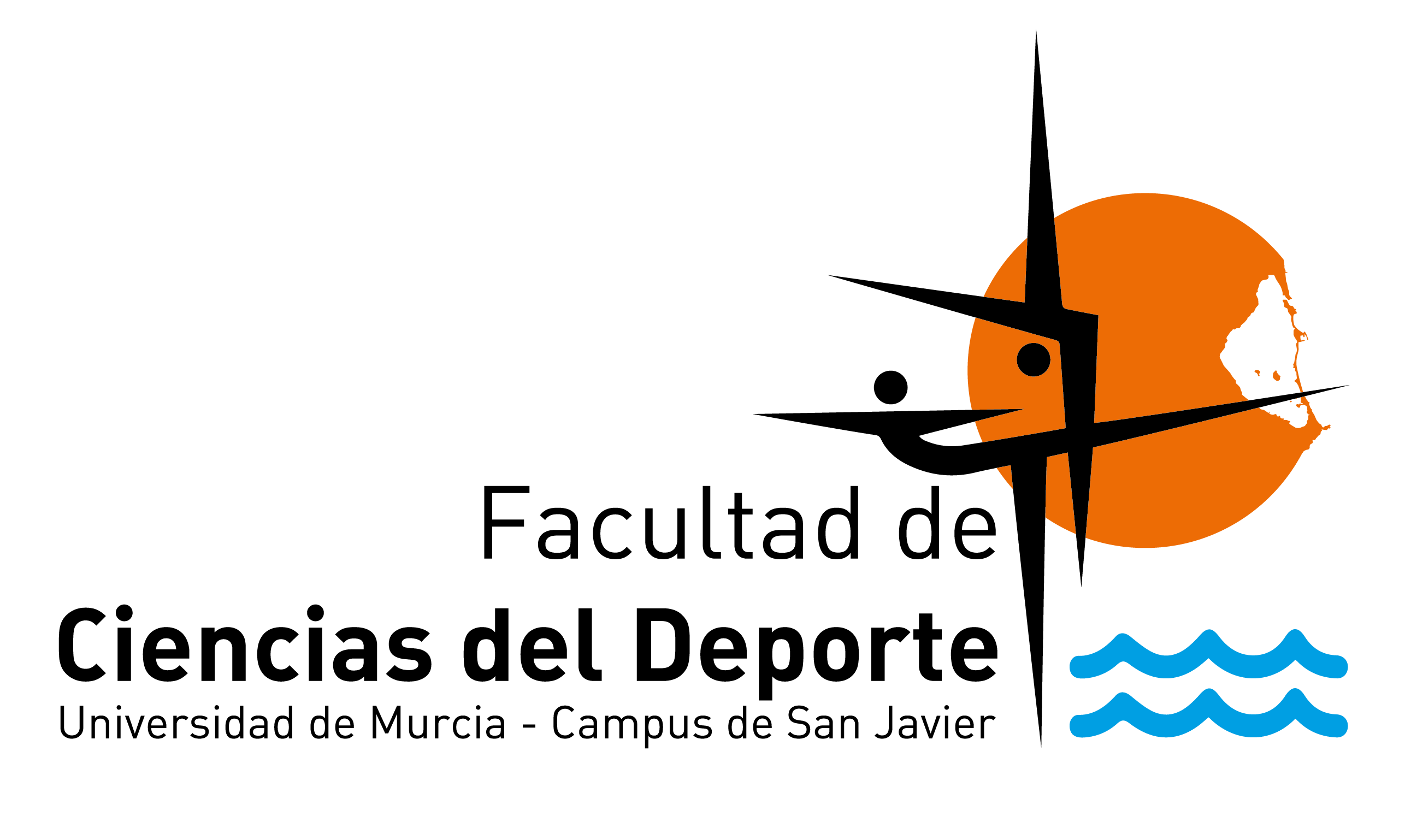 Solicitud de Beca de Colaboración en la Facultad de Ciencias del DeporteApellidos:Apellidos:Apellidos:Nombre (completo):Nombre (completo):Nombre (completo):Nombre (completo):Nombre (completo):Nombre (completo):D.N.I.:D.N.I.:Fecha de Nacimiento:Fecha de Nacimiento:Fecha de Nacimiento:Fecha de Nacimiento:Dirección:Dirección:Dirección:Localidad:Localidad:Localidad:Provincia:Provincia:Provincia:Código Postal:Código Postal:Código Postal:Código Postal:Nº Teléfono/s:Nº Teléfono/s:Nº Teléfono/s:Nº Teléfono/s:E-mail:Móvil:Grado en Ciencias de la Actividad Física y del DeporteMáster de Investigación en Ciencias de la Actividad Física y el DeportePrograma de Doctorado de Ciencias del Deporte de la Universidad de Murcia**Certificado de las calificaciones obtenidos en la Universidad de Murcia (sin sello de la Facultad o Escuela). Los/as solicitantes que no hubieran estudiado en la UMU aportarán fotocopia de la certificación académica personal.